PUBLICAÇÃO OFICIAL155ª SESSÃO ORDINÁRIA DA 6ª LEGISLATURADE 26 DE SETEMBRO DE 2016 ÀS 18:00 HORAS PRESIDENTE: DR.ALEXANDRE AMARALSECRETÁRIOS:EDUARDO DA DELEGACIA, GERALDO ATLETA E AUGUSTO CANTO VEREADORES PRESENTES: DRA. ANA PAULA, BETO, EDUARDO BOSCO E RENATINHO DO BARAUSENTE: RAIMUNDO AZEVEDO FERREIRAEXPEDIENTE RECEBIDO DO EXECUTIVORecebimento:Ofício n° 04-352/2016-DvSA, que responde ao requerimento n° 242/2016. Ofício n° 04-353/2016-DvSA, que responde ao requerimento n° 244/2016. Ofício n° 04-354/2016-DvSA, que responde ao requerimento n° 245/2016. Ofício n° 04-351/2016-DvSA, que responde ao requerimento n° 241/2016.Ofício n° 04-355/2016-DvSA, que responde ao requerimento n° 246/2016EXPEDIENTE RECEBIDO DO LEGISLATIVOrequerimento nº 262/2016 que requer concessão de regime de urgência especial na tramitação do projeto de lei nº 40/2016.Leitura da decisão da Excelentíssima Senhora Doutora Juíza de Direito da 2º Vara Civil da Comarca de Mairinque Carla Carlini CatuzzoLeitura da decisão do Excelentíssimo Desembargador Doutor Décio Notarangeli que cassou a liminar concedida pela Excelentíssima Senhora Doutora Juíza de Direito da 2º Vara Civil da Comarca de Mairinque Carla Carlini CatuzzoRequerimentosRequerimento nº 255/2016, de autoria da edil Dra.Ana Paula Netto Marchetti, requer informações sobre instalação de iluminação na Travessa Pedro de Almeida, Pedágio. Requerimento nº 256/2016, de autoria da edil Dra.Ana Paula Netto Marchetti, requer informações sobre implantação de lombadas nos locais que especifica.Requerimento nº 257/2016, de autoria da edil Dra.Ana Paula Netto Marchetti, requer informações sobre poda de árvores na Rua Sérgio de Andrade, lote 28, Irema. Requerimento nº 258/2016, de autoria da edil Dra.Ana Paula Netto Marchetti, requer informações sobre levantamento das necessidades apresentadas pelas vítimas do vendaval no dia 07 de junho. Requerimento nº 259/2016, de autoria da edil Dra.Ana Paula Netto Marchetti, requer informações sobre transporte de paciente. Requerimento nº 260/2016, de autoria da edil Dra.Ana Paula Netto Marchetti, requer informações sobre desassoreamento do canal localizado no Bairro Areia Branca IORDEM DO DIAAprovada a Discussão Única do Requerimento nº 262/2016 Aprovada a Discussão Única  do projeto de lei nº 40/2016 que dispõe sobre autorização para abertura de credito adicional suplementar ( requerimento urgência especial)Aprovada a Discussão Única  do projeto de lei nº 43/2016 que dispõe sobre autorização para abertura de credito adicional suplementarTRIBUNA LIVRETema: PARTICIPE DAS SESSÕES – TODAS AS SEGUNDAS ÀS 18 HORAS!Rua Hamilton Moratti, 10 - Vila Santa Luzia - Alumínio – SP - CEP 18125-000 Fone: (11) 4715 4700 - CNPJ 58.987.652/0001-41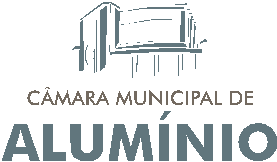 